附件1：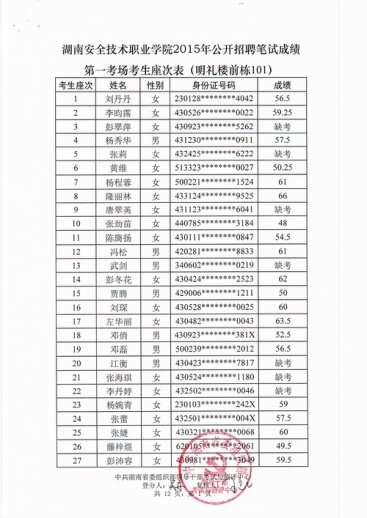 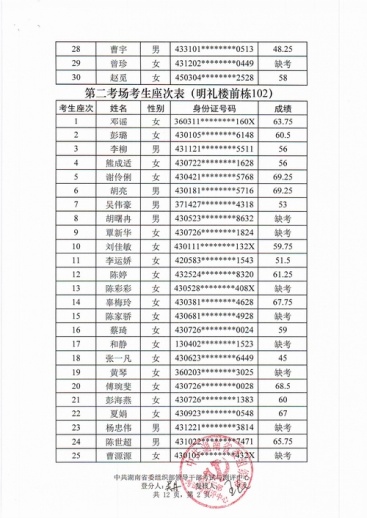 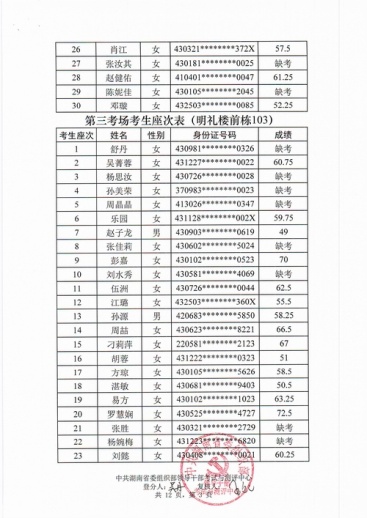 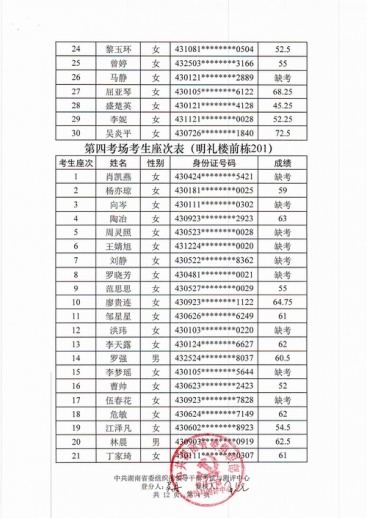 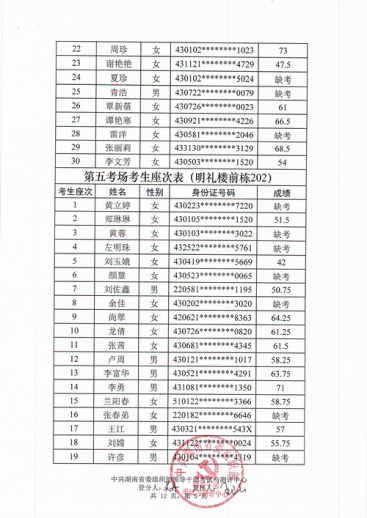 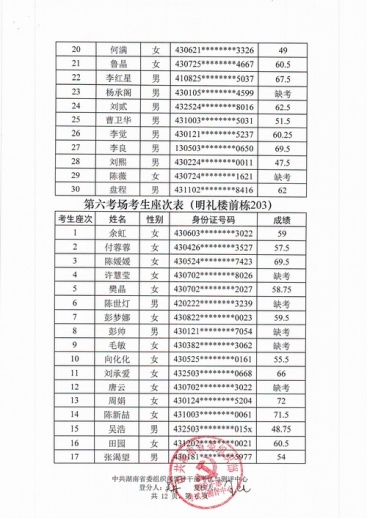 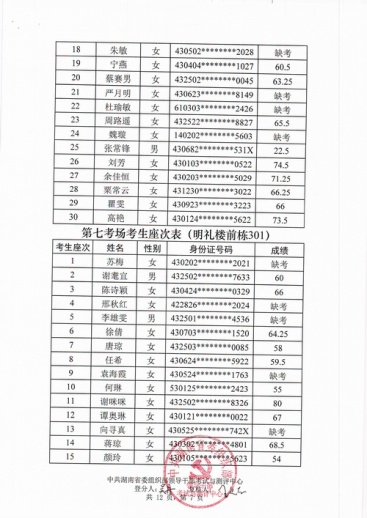 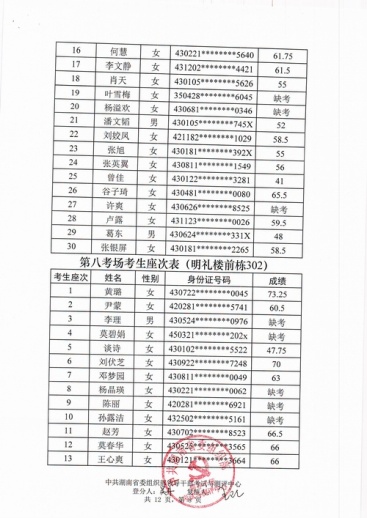 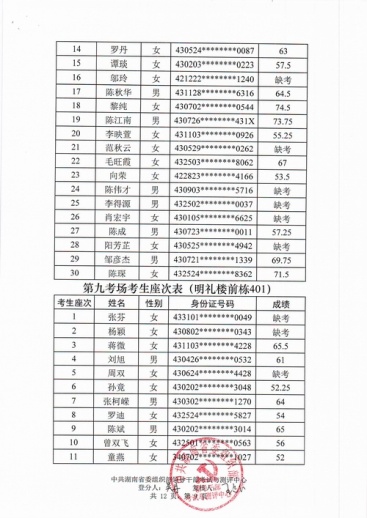 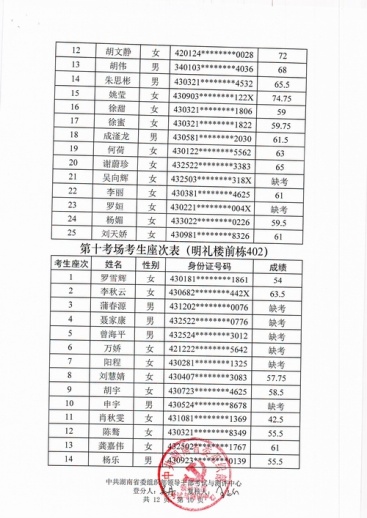 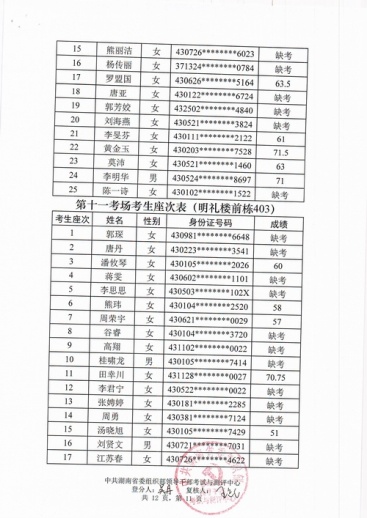 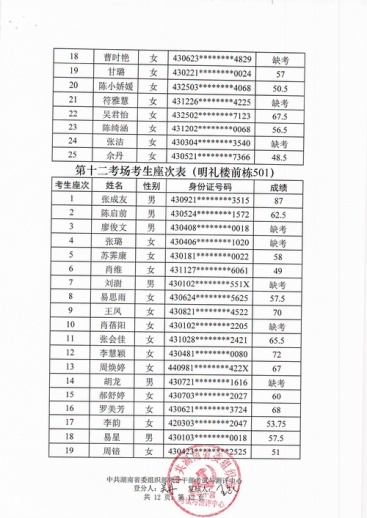 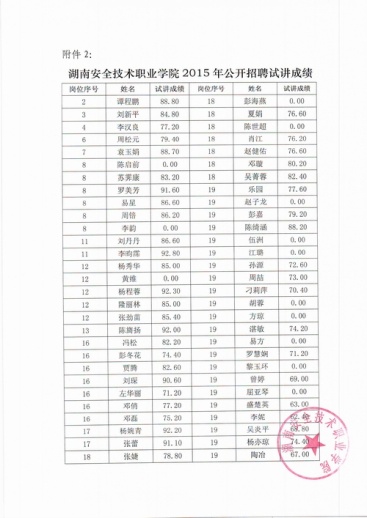 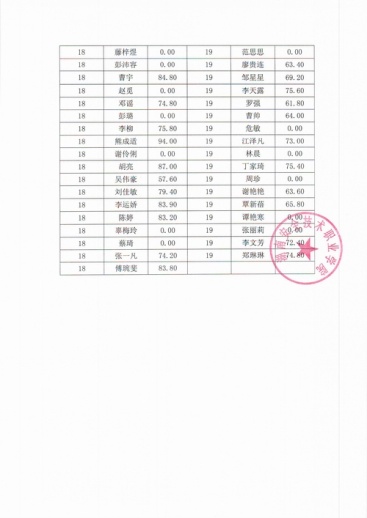 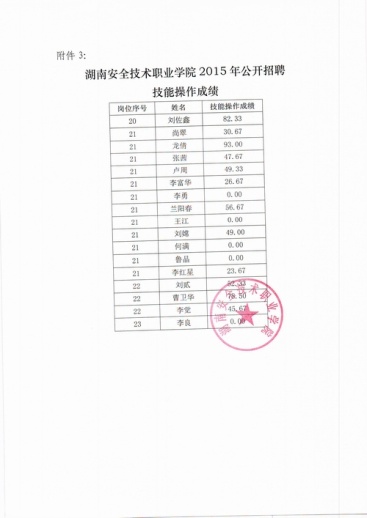 